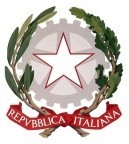 Ministero dell’Istruzione e del MeritoDIREZIONE DIDATTICA di ZOLA PREDOSAVia Albergati 32 – 40069 Zola Predosa (BO) - Tel. 051 75.42.67 – Fax 051 75.12.58 e.mail: boee17200g@istruzione.it - boee17200g@pec.istruzione.it - www.ddzolapredosa.edu.itC.F. 80088280377 – C.M. BOEE17200GAl Dirigente Scolasticodella Direzione Didattica di Zola PredosaOGGETTO: DICHIARAZIONE DI DISPONIBILITÀ DEI DOCENTI AD ASSOLVERE LE FUNZIONI DI "ACCOMPAGNATORE" NELLE VISITE GUIDATE/VIAGGI DI ISTRUZIONE E ASSUNZIONE DI RESPONSABILITA'Il/La sottoscritto/adocente di	della classeSezione/iPlesso	della Direzione Didattica di Zola Predosa (BO)DICHIARAdi essere disponibile ad assumere le funzioni di docente accompagnatore degli alunni della/e classe/i Sezdurante la	 Visita didattica		 Viaggio di istruzione dal giorno		al giorno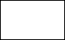 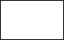 avente come metaA tal fine DICHIARA, altresì, sotto la propria personale RESPONSABILITÀ:di impegnarsi a partecipare alla visita didattica/viaggio d’istruzione sopraindicata/o assumendosi l’obbligo della vigilanza degli studenti partecipanti per tutta la durata dell’iniziativa;in particolare, di essere edotti che l’assunzione dell’incarico di accompagnatore nelle attività sopraindicate comporta l’obbligo di una attenta ed assidua vigilanza degli alunni con l’assunzione delle responsabilità di cui agli artt. 2047 e 2048 del Codice Civile, integrato dalla norma di cui all’art. 61 della Legge 11/07/80 n. 312 e da quanto previsto dalla Nota MIUR n. 3130 del 12/04/2016;di essere consapevole che l’obbligo di vigilanza perdura, senza soluzione di continuità, dal momento in cui ha avuto inizio l’affidamento dello studente a quando viene riconsegnato ai genitori;di impegnarsi a rispettare le norme impartite dalle suddette disposizioni;di essere a conoscenza che, al fine di evitare un rallentamento della sorveglianza, il programma del viaggio non deve prevedere tempi morti, ovverosia ore cosiddette “a disposizione” (C.M. n. 291/92);di adottare tutte le misure organizzative idonee ad evitare situazioni di rischio o di pericolo per l’incolumitàdegli alunni, del personale e di esterni e ad impartire agli studenti adeguate istruzioni al fine di non porre in essere comportamenti pericolosi che provochino danni a se stessi e agli altri, richiamando gli alunni ai precisi obblighi di condotta ed alle conseguenti responsabilità riportati anche nel Patto Educativo di Corresponsabilità;di impegnarsi a segnalare immediatamente, in una dimensione di esercizio di senso civico, eventuali comportamenti o situazioni, durante il corso del viaggio, valutabili a rischio, informando gli Organi Competenti e il Dirigente scolastico, per gli interventi del caso, degli inconvenienti verificatisi nel corso della visita didattica/viaggio d’istruzione, con riferimento anche al servizio fornito dall’agenzia di trasporto (C.M. 291/1992, punto 8.5 comma1);rispettare integralmente le disposizioni Anti-Covid vigenti al momento dell’effettuazione della visita guidata/viaggio d’istruzione.Zola Predosa, lì	Il docente